ΥΠΕΥΘΥΝΗ ΔΗΛΩΣΗ(άρθρο 8 Ν.1599/1986)Η ακρίβεια των στοιχείων που υποβάλλονται με αυτή τη δήλωση μπορεί να ελεγχθεί με βάση το αρχείο άλλων υπηρεσιών.(άρθρο 8 παρ. 4 ν. 1599/1986).Ημερομηνία             /           / 202    Ο – Η  Δηλών / Δηλούσα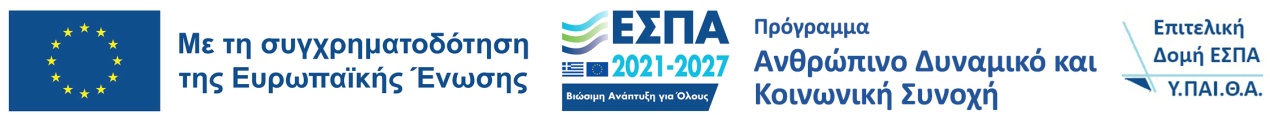 ΠΡΟΣ:ΔΠΕ/ΔΔΕ/ΠΔΕΔΠΕ/ΔΔΕ/ΠΔΕΔΠΕ/ΔΔΕ/ΠΔΕΔΠΕ/ΔΔΕ/ΠΔΕΔΠΕ/ΔΔΕ/ΠΔΕΔΠΕ/ΔΔΕ/ΠΔΕΔΠΕ/ΔΔΕ/ΠΔΕΔΠΕ/ΔΔΕ/ΠΔΕΔΠΕ/ΔΔΕ/ΠΔΕΔΠΕ/ΔΔΕ/ΠΔΕΔΠΕ/ΔΔΕ/ΠΔΕΔΠΕ/ΔΔΕ/ΠΔΕΔΠΕ/ΔΔΕ/ΠΔΕΟ – Η Όνομα:Επώνυμο:Επώνυμο:Όνομα και Επώνυμο Πατέρα: Όνομα και Επώνυμο Πατέρα: Όνομα και Επώνυμο Πατέρα: Όνομα και Επώνυμο Πατέρα: Όνομα και Επώνυμο Μητέρας:Όνομα και Επώνυμο Μητέρας:Όνομα και Επώνυμο Μητέρας:Όνομα και Επώνυμο Μητέρας:Ημ/νία γέννησης: (Ολογράφως)Ημ/νία γέννησης: (Ολογράφως)Ημ/νία γέννησης: (Ολογράφως)Ημ/νία γέννησης: (Ολογράφως)Τόπος Γέννησης:Τόπος Γέννησης:Τόπος Γέννησης:Τόπος Γέννησης:Αριθμός Δελτίου Ταυτότητας:Αριθμός Δελτίου Ταυτότητας:Αριθμός Δελτίου Ταυτότητας:Αριθμός Δελτίου Ταυτότητας:Αριθ. Φορολ. Μητρώου:Αριθ. Φορολ. Μητρώου:Αριθ. Φορολ. Μητρώου:Αριθ. Φορολ. Μητρώου:Τηλ:ΣΤΑΘΕΡΟ:ΣΤΑΘΕΡΟ:ΣΤΑΘΕΡΟ:ΣΤΑΘΕΡΟ:ΣΤΑΘΕΡΟ:ΣΤΑΘΕΡΟ:ΔΟΥ:ΔΟΥ:ΔΟΥ:ΔΟΥ:Τηλ:ΚΙΝΗΤΟ:ΚΙΝΗΤΟ:ΚΙΝΗΤΟ:ΚΙΝΗΤΟ:ΚΙΝΗΤΟ:ΚΙΝΗΤΟ:Τόπος Κατοικίας:Τόπος Κατοικίας:Οδός:Αριθ:ΤΚ:Αρ. Τηλεομοιοτύπου (Fax):Αρ. Τηλεομοιοτύπου (Fax):Αρ. Τηλεομοιοτύπου (Fax):Δ/νση Ηλεκτρ. Ταχυδρομείου(Εmail):Δ/νση Ηλεκτρ. Ταχυδρομείου(Εmail):Με ατομική μου ευθύνη και γνωρίζοντας τις κυρώσεις(1), που προβλέπονται από τις διατάξεις της παρ. 6 του άρθρου 22 του ν. 1599/1986, δηλώνω ότι:Με ατομική μου ευθύνη και γνωρίζοντας τις κυρώσεις(1), που προβλέπονται από τις διατάξεις της παρ. 6 του άρθρου 22 του ν. 1599/1986, δηλώνω ότι:Με ατομική μου ευθύνη και γνωρίζοντας τις κυρώσεις(1), που προβλέπονται από τις διατάξεις της παρ. 6 του άρθρου 22 του ν. 1599/1986, δηλώνω ότι:Με ατομική μου ευθύνη και γνωρίζοντας τις κυρώσεις(1), που προβλέπονται από τις διατάξεις της παρ. 6 του άρθρου 22 του ν. 1599/1986, δηλώνω ότι:Με ατομική μου ευθύνη και γνωρίζοντας τις κυρώσεις(1), που προβλέπονται από τις διατάξεις της παρ. 6 του άρθρου 22 του ν. 1599/1986, δηλώνω ότι:Με ατομική μου ευθύνη και γνωρίζοντας τις κυρώσεις(1), που προβλέπονται από τις διατάξεις της παρ. 6 του άρθρου 22 του ν. 1599/1986, δηλώνω ότι:Με ατομική μου ευθύνη και γνωρίζοντας τις κυρώσεις(1), που προβλέπονται από τις διατάξεις της παρ. 6 του άρθρου 22 του ν. 1599/1986, δηλώνω ότι:Με ατομική μου ευθύνη και γνωρίζοντας τις κυρώσεις(1), που προβλέπονται από τις διατάξεις της παρ. 6 του άρθρου 22 του ν. 1599/1986, δηλώνω ότι:Με ατομική μου ευθύνη και γνωρίζοντας τις κυρώσεις(1), που προβλέπονται από τις διατάξεις της παρ. 6 του άρθρου 22 του ν. 1599/1986, δηλώνω ότι:Με ατομική μου ευθύνη και γνωρίζοντας τις κυρώσεις(1), που προβλέπονται από τις διατάξεις της παρ. 6 του άρθρου 22 του ν. 1599/1986, δηλώνω ότι:Με ατομική μου ευθύνη και γνωρίζοντας τις κυρώσεις(1), που προβλέπονται από τις διατάξεις της παρ. 6 του άρθρου 22 του ν. 1599/1986, δηλώνω ότι:Με ατομική μου ευθύνη και γνωρίζοντας τις κυρώσεις(1), που προβλέπονται από τις διατάξεις της παρ. 6 του άρθρου 22 του ν. 1599/1986, δηλώνω ότι:Με ατομική μου ευθύνη και γνωρίζοντας τις κυρώσεις(1), που προβλέπονται από τις διατάξεις της παρ. 6 του άρθρου 22 του ν. 1599/1986, δηλώνω ότι:Με ατομική μου ευθύνη και γνωρίζοντας τις κυρώσεις(1), που προβλέπονται από τις διατάξεις της παρ. 6 του άρθρου 22 του ν. 1599/1986, δηλώνω ότι:Με ατομική μου ευθύνη και γνωρίζοντας τις κυρώσεις(1), που προβλέπονται από τις διατάξεις της παρ. 6 του άρθρου 22 του ν. 1599/1986, δηλώνω ότι:1. Δεν υπηρετώ (ανεξαρτήτως του είδους της σχέσης) με πλήρη απασχόληση στον Δημόσιο Τομέα, σε Ν.Π.Δ.Δ., σε Ο.Τ.Α., συμπεριλαμβανομένων και των ενώσεων αυτών, σε Δημόσια Επιχείρηση ή Οργανισμό [αφορά μόνο τους προσλαμβανόμενους αναπληρωτές με πλήρες ωράριο απασχόλησης (Γνωμ. ΝΣΚ 251/2007)].1. Δεν υπηρετώ (ανεξαρτήτως του είδους της σχέσης) με πλήρη απασχόληση στον Δημόσιο Τομέα, σε Ν.Π.Δ.Δ., σε Ο.Τ.Α., συμπεριλαμβανομένων και των ενώσεων αυτών, σε Δημόσια Επιχείρηση ή Οργανισμό [αφορά μόνο τους προσλαμβανόμενους αναπληρωτές με πλήρες ωράριο απασχόλησης (Γνωμ. ΝΣΚ 251/2007)].1. Δεν υπηρετώ (ανεξαρτήτως του είδους της σχέσης) με πλήρη απασχόληση στον Δημόσιο Τομέα, σε Ν.Π.Δ.Δ., σε Ο.Τ.Α., συμπεριλαμβανομένων και των ενώσεων αυτών, σε Δημόσια Επιχείρηση ή Οργανισμό [αφορά μόνο τους προσλαμβανόμενους αναπληρωτές με πλήρες ωράριο απασχόλησης (Γνωμ. ΝΣΚ 251/2007)].1. Δεν υπηρετώ (ανεξαρτήτως του είδους της σχέσης) με πλήρη απασχόληση στον Δημόσιο Τομέα, σε Ν.Π.Δ.Δ., σε Ο.Τ.Α., συμπεριλαμβανομένων και των ενώσεων αυτών, σε Δημόσια Επιχείρηση ή Οργανισμό [αφορά μόνο τους προσλαμβανόμενους αναπληρωτές με πλήρες ωράριο απασχόλησης (Γνωμ. ΝΣΚ 251/2007)].1. Δεν υπηρετώ (ανεξαρτήτως του είδους της σχέσης) με πλήρη απασχόληση στον Δημόσιο Τομέα, σε Ν.Π.Δ.Δ., σε Ο.Τ.Α., συμπεριλαμβανομένων και των ενώσεων αυτών, σε Δημόσια Επιχείρηση ή Οργανισμό [αφορά μόνο τους προσλαμβανόμενους αναπληρωτές με πλήρες ωράριο απασχόλησης (Γνωμ. ΝΣΚ 251/2007)].1. Δεν υπηρετώ (ανεξαρτήτως του είδους της σχέσης) με πλήρη απασχόληση στον Δημόσιο Τομέα, σε Ν.Π.Δ.Δ., σε Ο.Τ.Α., συμπεριλαμβανομένων και των ενώσεων αυτών, σε Δημόσια Επιχείρηση ή Οργανισμό [αφορά μόνο τους προσλαμβανόμενους αναπληρωτές με πλήρες ωράριο απασχόλησης (Γνωμ. ΝΣΚ 251/2007)].1. Δεν υπηρετώ (ανεξαρτήτως του είδους της σχέσης) με πλήρη απασχόληση στον Δημόσιο Τομέα, σε Ν.Π.Δ.Δ., σε Ο.Τ.Α., συμπεριλαμβανομένων και των ενώσεων αυτών, σε Δημόσια Επιχείρηση ή Οργανισμό [αφορά μόνο τους προσλαμβανόμενους αναπληρωτές με πλήρες ωράριο απασχόλησης (Γνωμ. ΝΣΚ 251/2007)].1. Δεν υπηρετώ (ανεξαρτήτως του είδους της σχέσης) με πλήρη απασχόληση στον Δημόσιο Τομέα, σε Ν.Π.Δ.Δ., σε Ο.Τ.Α., συμπεριλαμβανομένων και των ενώσεων αυτών, σε Δημόσια Επιχείρηση ή Οργανισμό [αφορά μόνο τους προσλαμβανόμενους αναπληρωτές με πλήρες ωράριο απασχόλησης (Γνωμ. ΝΣΚ 251/2007)].1. Δεν υπηρετώ (ανεξαρτήτως του είδους της σχέσης) με πλήρη απασχόληση στον Δημόσιο Τομέα, σε Ν.Π.Δ.Δ., σε Ο.Τ.Α., συμπεριλαμβανομένων και των ενώσεων αυτών, σε Δημόσια Επιχείρηση ή Οργανισμό [αφορά μόνο τους προσλαμβανόμενους αναπληρωτές με πλήρες ωράριο απασχόλησης (Γνωμ. ΝΣΚ 251/2007)].1. Δεν υπηρετώ (ανεξαρτήτως του είδους της σχέσης) με πλήρη απασχόληση στον Δημόσιο Τομέα, σε Ν.Π.Δ.Δ., σε Ο.Τ.Α., συμπεριλαμβανομένων και των ενώσεων αυτών, σε Δημόσια Επιχείρηση ή Οργανισμό [αφορά μόνο τους προσλαμβανόμενους αναπληρωτές με πλήρες ωράριο απασχόλησης (Γνωμ. ΝΣΚ 251/2007)].1. Δεν υπηρετώ (ανεξαρτήτως του είδους της σχέσης) με πλήρη απασχόληση στον Δημόσιο Τομέα, σε Ν.Π.Δ.Δ., σε Ο.Τ.Α., συμπεριλαμβανομένων και των ενώσεων αυτών, σε Δημόσια Επιχείρηση ή Οργανισμό [αφορά μόνο τους προσλαμβανόμενους αναπληρωτές με πλήρες ωράριο απασχόλησης (Γνωμ. ΝΣΚ 251/2007)].1. Δεν υπηρετώ (ανεξαρτήτως του είδους της σχέσης) με πλήρη απασχόληση στον Δημόσιο Τομέα, σε Ν.Π.Δ.Δ., σε Ο.Τ.Α., συμπεριλαμβανομένων και των ενώσεων αυτών, σε Δημόσια Επιχείρηση ή Οργανισμό [αφορά μόνο τους προσλαμβανόμενους αναπληρωτές με πλήρες ωράριο απασχόλησης (Γνωμ. ΝΣΚ 251/2007)].1. Δεν υπηρετώ (ανεξαρτήτως του είδους της σχέσης) με πλήρη απασχόληση στον Δημόσιο Τομέα, σε Ν.Π.Δ.Δ., σε Ο.Τ.Α., συμπεριλαμβανομένων και των ενώσεων αυτών, σε Δημόσια Επιχείρηση ή Οργανισμό [αφορά μόνο τους προσλαμβανόμενους αναπληρωτές με πλήρες ωράριο απασχόλησης (Γνωμ. ΝΣΚ 251/2007)].1. Δεν υπηρετώ (ανεξαρτήτως του είδους της σχέσης) με πλήρη απασχόληση στον Δημόσιο Τομέα, σε Ν.Π.Δ.Δ., σε Ο.Τ.Α., συμπεριλαμβανομένων και των ενώσεων αυτών, σε Δημόσια Επιχείρηση ή Οργανισμό [αφορά μόνο τους προσλαμβανόμενους αναπληρωτές με πλήρες ωράριο απασχόλησης (Γνωμ. ΝΣΚ 251/2007)].1. Δεν υπηρετώ (ανεξαρτήτως του είδους της σχέσης) με πλήρη απασχόληση στον Δημόσιο Τομέα, σε Ν.Π.Δ.Δ., σε Ο.Τ.Α., συμπεριλαμβανομένων και των ενώσεων αυτών, σε Δημόσια Επιχείρηση ή Οργανισμό [αφορά μόνο τους προσλαμβανόμενους αναπληρωτές με πλήρες ωράριο απασχόλησης (Γνωμ. ΝΣΚ 251/2007)].2. Δεν κατέχω θέση εκπαιδευτικού σε δημόσια εκπαίδευση άλλης χώρας [διατάξεις του άρθρου 15 περιπτ. α΄ παρ.9 και περιπτ. β΄ παρ. 7 του ν. 1566/1985 (Α΄ 167)]2. Δεν κατέχω θέση εκπαιδευτικού σε δημόσια εκπαίδευση άλλης χώρας [διατάξεις του άρθρου 15 περιπτ. α΄ παρ.9 και περιπτ. β΄ παρ. 7 του ν. 1566/1985 (Α΄ 167)]2. Δεν κατέχω θέση εκπαιδευτικού σε δημόσια εκπαίδευση άλλης χώρας [διατάξεις του άρθρου 15 περιπτ. α΄ παρ.9 και περιπτ. β΄ παρ. 7 του ν. 1566/1985 (Α΄ 167)]2. Δεν κατέχω θέση εκπαιδευτικού σε δημόσια εκπαίδευση άλλης χώρας [διατάξεις του άρθρου 15 περιπτ. α΄ παρ.9 και περιπτ. β΄ παρ. 7 του ν. 1566/1985 (Α΄ 167)]2. Δεν κατέχω θέση εκπαιδευτικού σε δημόσια εκπαίδευση άλλης χώρας [διατάξεις του άρθρου 15 περιπτ. α΄ παρ.9 και περιπτ. β΄ παρ. 7 του ν. 1566/1985 (Α΄ 167)]2. Δεν κατέχω θέση εκπαιδευτικού σε δημόσια εκπαίδευση άλλης χώρας [διατάξεις του άρθρου 15 περιπτ. α΄ παρ.9 και περιπτ. β΄ παρ. 7 του ν. 1566/1985 (Α΄ 167)]2. Δεν κατέχω θέση εκπαιδευτικού σε δημόσια εκπαίδευση άλλης χώρας [διατάξεις του άρθρου 15 περιπτ. α΄ παρ.9 και περιπτ. β΄ παρ. 7 του ν. 1566/1985 (Α΄ 167)]2. Δεν κατέχω θέση εκπαιδευτικού σε δημόσια εκπαίδευση άλλης χώρας [διατάξεις του άρθρου 15 περιπτ. α΄ παρ.9 και περιπτ. β΄ παρ. 7 του ν. 1566/1985 (Α΄ 167)]2. Δεν κατέχω θέση εκπαιδευτικού σε δημόσια εκπαίδευση άλλης χώρας [διατάξεις του άρθρου 15 περιπτ. α΄ παρ.9 και περιπτ. β΄ παρ. 7 του ν. 1566/1985 (Α΄ 167)]2. Δεν κατέχω θέση εκπαιδευτικού σε δημόσια εκπαίδευση άλλης χώρας [διατάξεις του άρθρου 15 περιπτ. α΄ παρ.9 και περιπτ. β΄ παρ. 7 του ν. 1566/1985 (Α΄ 167)]2. Δεν κατέχω θέση εκπαιδευτικού σε δημόσια εκπαίδευση άλλης χώρας [διατάξεις του άρθρου 15 περιπτ. α΄ παρ.9 και περιπτ. β΄ παρ. 7 του ν. 1566/1985 (Α΄ 167)]2. Δεν κατέχω θέση εκπαιδευτικού σε δημόσια εκπαίδευση άλλης χώρας [διατάξεις του άρθρου 15 περιπτ. α΄ παρ.9 και περιπτ. β΄ παρ. 7 του ν. 1566/1985 (Α΄ 167)]2. Δεν κατέχω θέση εκπαιδευτικού σε δημόσια εκπαίδευση άλλης χώρας [διατάξεις του άρθρου 15 περιπτ. α΄ παρ.9 και περιπτ. β΄ παρ. 7 του ν. 1566/1985 (Α΄ 167)]2. Δεν κατέχω θέση εκπαιδευτικού σε δημόσια εκπαίδευση άλλης χώρας [διατάξεις του άρθρου 15 περιπτ. α΄ παρ.9 και περιπτ. β΄ παρ. 7 του ν. 1566/1985 (Α΄ 167)]2. Δεν κατέχω θέση εκπαιδευτικού σε δημόσια εκπαίδευση άλλης χώρας [διατάξεις του άρθρου 15 περιπτ. α΄ παρ.9 και περιπτ. β΄ παρ. 7 του ν. 1566/1985 (Α΄ 167)]3. Δεν απολύθηκα από θέση δημόσιας υπηρεσίας ή Ο.Τ.Α. ή άλλου νομικού προσώπου του δημοσίου τομέα, λόγω επιβολής της πειθαρχικής ποινής της οριστικής παύσης ή λόγω καταγγελίας της σύμβασης εργασίας για σπουδαίο λόγο, οφειλόμενο σε υπαιτιότητά μου, ή ότι, σε αντίθετη περίπτωση, έχει παρέλθει πενταετία από την απόλυση.3. Δεν απολύθηκα από θέση δημόσιας υπηρεσίας ή Ο.Τ.Α. ή άλλου νομικού προσώπου του δημοσίου τομέα, λόγω επιβολής της πειθαρχικής ποινής της οριστικής παύσης ή λόγω καταγγελίας της σύμβασης εργασίας για σπουδαίο λόγο, οφειλόμενο σε υπαιτιότητά μου, ή ότι, σε αντίθετη περίπτωση, έχει παρέλθει πενταετία από την απόλυση.3. Δεν απολύθηκα από θέση δημόσιας υπηρεσίας ή Ο.Τ.Α. ή άλλου νομικού προσώπου του δημοσίου τομέα, λόγω επιβολής της πειθαρχικής ποινής της οριστικής παύσης ή λόγω καταγγελίας της σύμβασης εργασίας για σπουδαίο λόγο, οφειλόμενο σε υπαιτιότητά μου, ή ότι, σε αντίθετη περίπτωση, έχει παρέλθει πενταετία από την απόλυση.3. Δεν απολύθηκα από θέση δημόσιας υπηρεσίας ή Ο.Τ.Α. ή άλλου νομικού προσώπου του δημοσίου τομέα, λόγω επιβολής της πειθαρχικής ποινής της οριστικής παύσης ή λόγω καταγγελίας της σύμβασης εργασίας για σπουδαίο λόγο, οφειλόμενο σε υπαιτιότητά μου, ή ότι, σε αντίθετη περίπτωση, έχει παρέλθει πενταετία από την απόλυση.3. Δεν απολύθηκα από θέση δημόσιας υπηρεσίας ή Ο.Τ.Α. ή άλλου νομικού προσώπου του δημοσίου τομέα, λόγω επιβολής της πειθαρχικής ποινής της οριστικής παύσης ή λόγω καταγγελίας της σύμβασης εργασίας για σπουδαίο λόγο, οφειλόμενο σε υπαιτιότητά μου, ή ότι, σε αντίθετη περίπτωση, έχει παρέλθει πενταετία από την απόλυση.3. Δεν απολύθηκα από θέση δημόσιας υπηρεσίας ή Ο.Τ.Α. ή άλλου νομικού προσώπου του δημοσίου τομέα, λόγω επιβολής της πειθαρχικής ποινής της οριστικής παύσης ή λόγω καταγγελίας της σύμβασης εργασίας για σπουδαίο λόγο, οφειλόμενο σε υπαιτιότητά μου, ή ότι, σε αντίθετη περίπτωση, έχει παρέλθει πενταετία από την απόλυση.3. Δεν απολύθηκα από θέση δημόσιας υπηρεσίας ή Ο.Τ.Α. ή άλλου νομικού προσώπου του δημοσίου τομέα, λόγω επιβολής της πειθαρχικής ποινής της οριστικής παύσης ή λόγω καταγγελίας της σύμβασης εργασίας για σπουδαίο λόγο, οφειλόμενο σε υπαιτιότητά μου, ή ότι, σε αντίθετη περίπτωση, έχει παρέλθει πενταετία από την απόλυση.3. Δεν απολύθηκα από θέση δημόσιας υπηρεσίας ή Ο.Τ.Α. ή άλλου νομικού προσώπου του δημοσίου τομέα, λόγω επιβολής της πειθαρχικής ποινής της οριστικής παύσης ή λόγω καταγγελίας της σύμβασης εργασίας για σπουδαίο λόγο, οφειλόμενο σε υπαιτιότητά μου, ή ότι, σε αντίθετη περίπτωση, έχει παρέλθει πενταετία από την απόλυση.3. Δεν απολύθηκα από θέση δημόσιας υπηρεσίας ή Ο.Τ.Α. ή άλλου νομικού προσώπου του δημοσίου τομέα, λόγω επιβολής της πειθαρχικής ποινής της οριστικής παύσης ή λόγω καταγγελίας της σύμβασης εργασίας για σπουδαίο λόγο, οφειλόμενο σε υπαιτιότητά μου, ή ότι, σε αντίθετη περίπτωση, έχει παρέλθει πενταετία από την απόλυση.3. Δεν απολύθηκα από θέση δημόσιας υπηρεσίας ή Ο.Τ.Α. ή άλλου νομικού προσώπου του δημοσίου τομέα, λόγω επιβολής της πειθαρχικής ποινής της οριστικής παύσης ή λόγω καταγγελίας της σύμβασης εργασίας για σπουδαίο λόγο, οφειλόμενο σε υπαιτιότητά μου, ή ότι, σε αντίθετη περίπτωση, έχει παρέλθει πενταετία από την απόλυση.3. Δεν απολύθηκα από θέση δημόσιας υπηρεσίας ή Ο.Τ.Α. ή άλλου νομικού προσώπου του δημοσίου τομέα, λόγω επιβολής της πειθαρχικής ποινής της οριστικής παύσης ή λόγω καταγγελίας της σύμβασης εργασίας για σπουδαίο λόγο, οφειλόμενο σε υπαιτιότητά μου, ή ότι, σε αντίθετη περίπτωση, έχει παρέλθει πενταετία από την απόλυση.3. Δεν απολύθηκα από θέση δημόσιας υπηρεσίας ή Ο.Τ.Α. ή άλλου νομικού προσώπου του δημοσίου τομέα, λόγω επιβολής της πειθαρχικής ποινής της οριστικής παύσης ή λόγω καταγγελίας της σύμβασης εργασίας για σπουδαίο λόγο, οφειλόμενο σε υπαιτιότητά μου, ή ότι, σε αντίθετη περίπτωση, έχει παρέλθει πενταετία από την απόλυση.3. Δεν απολύθηκα από θέση δημόσιας υπηρεσίας ή Ο.Τ.Α. ή άλλου νομικού προσώπου του δημοσίου τομέα, λόγω επιβολής της πειθαρχικής ποινής της οριστικής παύσης ή λόγω καταγγελίας της σύμβασης εργασίας για σπουδαίο λόγο, οφειλόμενο σε υπαιτιότητά μου, ή ότι, σε αντίθετη περίπτωση, έχει παρέλθει πενταετία από την απόλυση.3. Δεν απολύθηκα από θέση δημόσιας υπηρεσίας ή Ο.Τ.Α. ή άλλου νομικού προσώπου του δημοσίου τομέα, λόγω επιβολής της πειθαρχικής ποινής της οριστικής παύσης ή λόγω καταγγελίας της σύμβασης εργασίας για σπουδαίο λόγο, οφειλόμενο σε υπαιτιότητά μου, ή ότι, σε αντίθετη περίπτωση, έχει παρέλθει πενταετία από την απόλυση.3. Δεν απολύθηκα από θέση δημόσιας υπηρεσίας ή Ο.Τ.Α. ή άλλου νομικού προσώπου του δημοσίου τομέα, λόγω επιβολής της πειθαρχικής ποινής της οριστικής παύσης ή λόγω καταγγελίας της σύμβασης εργασίας για σπουδαίο λόγο, οφειλόμενο σε υπαιτιότητά μου, ή ότι, σε αντίθετη περίπτωση, έχει παρέλθει πενταετία από την απόλυση.4.	α) Δεν έχει ασκηθεί σε βάρος μου ποινική δίωξη και δεν έχω καταδικαστεί για οποιοδήποτε έγκλημα κατά της γενετήσιας ελευθερίας ή για οποιοδήποτε έγκλημα οικονομικής εκμετάλλευσης της γενετήσιας ζωής [άρθρο. 41, «Πειθαρχικό Δίκαιο εκπαιδευτικών δημοσίων σχολείων», παρ. 1 του ν. 4301/2014 (Α’ 223)].β) Δεν εμπίπτω στα κωλύματα του άρθρου 8(2), «Ποινική καταδίκη, στερητική ή επικουρική δικαστική συμπαράσταση», του ν.3528/2007 (Α΄ 26).γ) ΄Εχω την υγεία και τη φυσική καταλληλότητα που απαιτείται για την εκτέλεση των διδακτικών μου καθηκόντων (παρ. 1 του άρθρου 7 του ν. 4210/2013)4.	α) Δεν έχει ασκηθεί σε βάρος μου ποινική δίωξη και δεν έχω καταδικαστεί για οποιοδήποτε έγκλημα κατά της γενετήσιας ελευθερίας ή για οποιοδήποτε έγκλημα οικονομικής εκμετάλλευσης της γενετήσιας ζωής [άρθρο. 41, «Πειθαρχικό Δίκαιο εκπαιδευτικών δημοσίων σχολείων», παρ. 1 του ν. 4301/2014 (Α’ 223)].β) Δεν εμπίπτω στα κωλύματα του άρθρου 8(2), «Ποινική καταδίκη, στερητική ή επικουρική δικαστική συμπαράσταση», του ν.3528/2007 (Α΄ 26).γ) ΄Εχω την υγεία και τη φυσική καταλληλότητα που απαιτείται για την εκτέλεση των διδακτικών μου καθηκόντων (παρ. 1 του άρθρου 7 του ν. 4210/2013)4.	α) Δεν έχει ασκηθεί σε βάρος μου ποινική δίωξη και δεν έχω καταδικαστεί για οποιοδήποτε έγκλημα κατά της γενετήσιας ελευθερίας ή για οποιοδήποτε έγκλημα οικονομικής εκμετάλλευσης της γενετήσιας ζωής [άρθρο. 41, «Πειθαρχικό Δίκαιο εκπαιδευτικών δημοσίων σχολείων», παρ. 1 του ν. 4301/2014 (Α’ 223)].β) Δεν εμπίπτω στα κωλύματα του άρθρου 8(2), «Ποινική καταδίκη, στερητική ή επικουρική δικαστική συμπαράσταση», του ν.3528/2007 (Α΄ 26).γ) ΄Εχω την υγεία και τη φυσική καταλληλότητα που απαιτείται για την εκτέλεση των διδακτικών μου καθηκόντων (παρ. 1 του άρθρου 7 του ν. 4210/2013)4.	α) Δεν έχει ασκηθεί σε βάρος μου ποινική δίωξη και δεν έχω καταδικαστεί για οποιοδήποτε έγκλημα κατά της γενετήσιας ελευθερίας ή για οποιοδήποτε έγκλημα οικονομικής εκμετάλλευσης της γενετήσιας ζωής [άρθρο. 41, «Πειθαρχικό Δίκαιο εκπαιδευτικών δημοσίων σχολείων», παρ. 1 του ν. 4301/2014 (Α’ 223)].β) Δεν εμπίπτω στα κωλύματα του άρθρου 8(2), «Ποινική καταδίκη, στερητική ή επικουρική δικαστική συμπαράσταση», του ν.3528/2007 (Α΄ 26).γ) ΄Εχω την υγεία και τη φυσική καταλληλότητα που απαιτείται για την εκτέλεση των διδακτικών μου καθηκόντων (παρ. 1 του άρθρου 7 του ν. 4210/2013)4.	α) Δεν έχει ασκηθεί σε βάρος μου ποινική δίωξη και δεν έχω καταδικαστεί για οποιοδήποτε έγκλημα κατά της γενετήσιας ελευθερίας ή για οποιοδήποτε έγκλημα οικονομικής εκμετάλλευσης της γενετήσιας ζωής [άρθρο. 41, «Πειθαρχικό Δίκαιο εκπαιδευτικών δημοσίων σχολείων», παρ. 1 του ν. 4301/2014 (Α’ 223)].β) Δεν εμπίπτω στα κωλύματα του άρθρου 8(2), «Ποινική καταδίκη, στερητική ή επικουρική δικαστική συμπαράσταση», του ν.3528/2007 (Α΄ 26).γ) ΄Εχω την υγεία και τη φυσική καταλληλότητα που απαιτείται για την εκτέλεση των διδακτικών μου καθηκόντων (παρ. 1 του άρθρου 7 του ν. 4210/2013)4.	α) Δεν έχει ασκηθεί σε βάρος μου ποινική δίωξη και δεν έχω καταδικαστεί για οποιοδήποτε έγκλημα κατά της γενετήσιας ελευθερίας ή για οποιοδήποτε έγκλημα οικονομικής εκμετάλλευσης της γενετήσιας ζωής [άρθρο. 41, «Πειθαρχικό Δίκαιο εκπαιδευτικών δημοσίων σχολείων», παρ. 1 του ν. 4301/2014 (Α’ 223)].β) Δεν εμπίπτω στα κωλύματα του άρθρου 8(2), «Ποινική καταδίκη, στερητική ή επικουρική δικαστική συμπαράσταση», του ν.3528/2007 (Α΄ 26).γ) ΄Εχω την υγεία και τη φυσική καταλληλότητα που απαιτείται για την εκτέλεση των διδακτικών μου καθηκόντων (παρ. 1 του άρθρου 7 του ν. 4210/2013)4.	α) Δεν έχει ασκηθεί σε βάρος μου ποινική δίωξη και δεν έχω καταδικαστεί για οποιοδήποτε έγκλημα κατά της γενετήσιας ελευθερίας ή για οποιοδήποτε έγκλημα οικονομικής εκμετάλλευσης της γενετήσιας ζωής [άρθρο. 41, «Πειθαρχικό Δίκαιο εκπαιδευτικών δημοσίων σχολείων», παρ. 1 του ν. 4301/2014 (Α’ 223)].β) Δεν εμπίπτω στα κωλύματα του άρθρου 8(2), «Ποινική καταδίκη, στερητική ή επικουρική δικαστική συμπαράσταση», του ν.3528/2007 (Α΄ 26).γ) ΄Εχω την υγεία και τη φυσική καταλληλότητα που απαιτείται για την εκτέλεση των διδακτικών μου καθηκόντων (παρ. 1 του άρθρου 7 του ν. 4210/2013)4.	α) Δεν έχει ασκηθεί σε βάρος μου ποινική δίωξη και δεν έχω καταδικαστεί για οποιοδήποτε έγκλημα κατά της γενετήσιας ελευθερίας ή για οποιοδήποτε έγκλημα οικονομικής εκμετάλλευσης της γενετήσιας ζωής [άρθρο. 41, «Πειθαρχικό Δίκαιο εκπαιδευτικών δημοσίων σχολείων», παρ. 1 του ν. 4301/2014 (Α’ 223)].β) Δεν εμπίπτω στα κωλύματα του άρθρου 8(2), «Ποινική καταδίκη, στερητική ή επικουρική δικαστική συμπαράσταση», του ν.3528/2007 (Α΄ 26).γ) ΄Εχω την υγεία και τη φυσική καταλληλότητα που απαιτείται για την εκτέλεση των διδακτικών μου καθηκόντων (παρ. 1 του άρθρου 7 του ν. 4210/2013)4.	α) Δεν έχει ασκηθεί σε βάρος μου ποινική δίωξη και δεν έχω καταδικαστεί για οποιοδήποτε έγκλημα κατά της γενετήσιας ελευθερίας ή για οποιοδήποτε έγκλημα οικονομικής εκμετάλλευσης της γενετήσιας ζωής [άρθρο. 41, «Πειθαρχικό Δίκαιο εκπαιδευτικών δημοσίων σχολείων», παρ. 1 του ν. 4301/2014 (Α’ 223)].β) Δεν εμπίπτω στα κωλύματα του άρθρου 8(2), «Ποινική καταδίκη, στερητική ή επικουρική δικαστική συμπαράσταση», του ν.3528/2007 (Α΄ 26).γ) ΄Εχω την υγεία και τη φυσική καταλληλότητα που απαιτείται για την εκτέλεση των διδακτικών μου καθηκόντων (παρ. 1 του άρθρου 7 του ν. 4210/2013)4.	α) Δεν έχει ασκηθεί σε βάρος μου ποινική δίωξη και δεν έχω καταδικαστεί για οποιοδήποτε έγκλημα κατά της γενετήσιας ελευθερίας ή για οποιοδήποτε έγκλημα οικονομικής εκμετάλλευσης της γενετήσιας ζωής [άρθρο. 41, «Πειθαρχικό Δίκαιο εκπαιδευτικών δημοσίων σχολείων», παρ. 1 του ν. 4301/2014 (Α’ 223)].β) Δεν εμπίπτω στα κωλύματα του άρθρου 8(2), «Ποινική καταδίκη, στερητική ή επικουρική δικαστική συμπαράσταση», του ν.3528/2007 (Α΄ 26).γ) ΄Εχω την υγεία και τη φυσική καταλληλότητα που απαιτείται για την εκτέλεση των διδακτικών μου καθηκόντων (παρ. 1 του άρθρου 7 του ν. 4210/2013)4.	α) Δεν έχει ασκηθεί σε βάρος μου ποινική δίωξη και δεν έχω καταδικαστεί για οποιοδήποτε έγκλημα κατά της γενετήσιας ελευθερίας ή για οποιοδήποτε έγκλημα οικονομικής εκμετάλλευσης της γενετήσιας ζωής [άρθρο. 41, «Πειθαρχικό Δίκαιο εκπαιδευτικών δημοσίων σχολείων», παρ. 1 του ν. 4301/2014 (Α’ 223)].β) Δεν εμπίπτω στα κωλύματα του άρθρου 8(2), «Ποινική καταδίκη, στερητική ή επικουρική δικαστική συμπαράσταση», του ν.3528/2007 (Α΄ 26).γ) ΄Εχω την υγεία και τη φυσική καταλληλότητα που απαιτείται για την εκτέλεση των διδακτικών μου καθηκόντων (παρ. 1 του άρθρου 7 του ν. 4210/2013)4.	α) Δεν έχει ασκηθεί σε βάρος μου ποινική δίωξη και δεν έχω καταδικαστεί για οποιοδήποτε έγκλημα κατά της γενετήσιας ελευθερίας ή για οποιοδήποτε έγκλημα οικονομικής εκμετάλλευσης της γενετήσιας ζωής [άρθρο. 41, «Πειθαρχικό Δίκαιο εκπαιδευτικών δημοσίων σχολείων», παρ. 1 του ν. 4301/2014 (Α’ 223)].β) Δεν εμπίπτω στα κωλύματα του άρθρου 8(2), «Ποινική καταδίκη, στερητική ή επικουρική δικαστική συμπαράσταση», του ν.3528/2007 (Α΄ 26).γ) ΄Εχω την υγεία και τη φυσική καταλληλότητα που απαιτείται για την εκτέλεση των διδακτικών μου καθηκόντων (παρ. 1 του άρθρου 7 του ν. 4210/2013)4.	α) Δεν έχει ασκηθεί σε βάρος μου ποινική δίωξη και δεν έχω καταδικαστεί για οποιοδήποτε έγκλημα κατά της γενετήσιας ελευθερίας ή για οποιοδήποτε έγκλημα οικονομικής εκμετάλλευσης της γενετήσιας ζωής [άρθρο. 41, «Πειθαρχικό Δίκαιο εκπαιδευτικών δημοσίων σχολείων», παρ. 1 του ν. 4301/2014 (Α’ 223)].β) Δεν εμπίπτω στα κωλύματα του άρθρου 8(2), «Ποινική καταδίκη, στερητική ή επικουρική δικαστική συμπαράσταση», του ν.3528/2007 (Α΄ 26).γ) ΄Εχω την υγεία και τη φυσική καταλληλότητα που απαιτείται για την εκτέλεση των διδακτικών μου καθηκόντων (παρ. 1 του άρθρου 7 του ν. 4210/2013)4.	α) Δεν έχει ασκηθεί σε βάρος μου ποινική δίωξη και δεν έχω καταδικαστεί για οποιοδήποτε έγκλημα κατά της γενετήσιας ελευθερίας ή για οποιοδήποτε έγκλημα οικονομικής εκμετάλλευσης της γενετήσιας ζωής [άρθρο. 41, «Πειθαρχικό Δίκαιο εκπαιδευτικών δημοσίων σχολείων», παρ. 1 του ν. 4301/2014 (Α’ 223)].β) Δεν εμπίπτω στα κωλύματα του άρθρου 8(2), «Ποινική καταδίκη, στερητική ή επικουρική δικαστική συμπαράσταση», του ν.3528/2007 (Α΄ 26).γ) ΄Εχω την υγεία και τη φυσική καταλληλότητα που απαιτείται για την εκτέλεση των διδακτικών μου καθηκόντων (παρ. 1 του άρθρου 7 του ν. 4210/2013)4.	α) Δεν έχει ασκηθεί σε βάρος μου ποινική δίωξη και δεν έχω καταδικαστεί για οποιοδήποτε έγκλημα κατά της γενετήσιας ελευθερίας ή για οποιοδήποτε έγκλημα οικονομικής εκμετάλλευσης της γενετήσιας ζωής [άρθρο. 41, «Πειθαρχικό Δίκαιο εκπαιδευτικών δημοσίων σχολείων», παρ. 1 του ν. 4301/2014 (Α’ 223)].β) Δεν εμπίπτω στα κωλύματα του άρθρου 8(2), «Ποινική καταδίκη, στερητική ή επικουρική δικαστική συμπαράσταση», του ν.3528/2007 (Α΄ 26).γ) ΄Εχω την υγεία και τη φυσική καταλληλότητα που απαιτείται για την εκτέλεση των διδακτικών μου καθηκόντων (παρ. 1 του άρθρου 7 του ν. 4210/2013)5. Δεν είμαι ιδιοκτήτης-τρια/μέτοχος/διδάσκων-ουσα σε φροντιστήριο/ιδιωτικό σχολείο.5. Δεν είμαι ιδιοκτήτης-τρια/μέτοχος/διδάσκων-ουσα σε φροντιστήριο/ιδιωτικό σχολείο.5. Δεν είμαι ιδιοκτήτης-τρια/μέτοχος/διδάσκων-ουσα σε φροντιστήριο/ιδιωτικό σχολείο.5. Δεν είμαι ιδιοκτήτης-τρια/μέτοχος/διδάσκων-ουσα σε φροντιστήριο/ιδιωτικό σχολείο.5. Δεν είμαι ιδιοκτήτης-τρια/μέτοχος/διδάσκων-ουσα σε φροντιστήριο/ιδιωτικό σχολείο.5. Δεν είμαι ιδιοκτήτης-τρια/μέτοχος/διδάσκων-ουσα σε φροντιστήριο/ιδιωτικό σχολείο.5. Δεν είμαι ιδιοκτήτης-τρια/μέτοχος/διδάσκων-ουσα σε φροντιστήριο/ιδιωτικό σχολείο.5. Δεν είμαι ιδιοκτήτης-τρια/μέτοχος/διδάσκων-ουσα σε φροντιστήριο/ιδιωτικό σχολείο.5. Δεν είμαι ιδιοκτήτης-τρια/μέτοχος/διδάσκων-ουσα σε φροντιστήριο/ιδιωτικό σχολείο.5. Δεν είμαι ιδιοκτήτης-τρια/μέτοχος/διδάσκων-ουσα σε φροντιστήριο/ιδιωτικό σχολείο.5. Δεν είμαι ιδιοκτήτης-τρια/μέτοχος/διδάσκων-ουσα σε φροντιστήριο/ιδιωτικό σχολείο.5. Δεν είμαι ιδιοκτήτης-τρια/μέτοχος/διδάσκων-ουσα σε φροντιστήριο/ιδιωτικό σχολείο.5. Δεν είμαι ιδιοκτήτης-τρια/μέτοχος/διδάσκων-ουσα σε φροντιστήριο/ιδιωτικό σχολείο.5. Δεν είμαι ιδιοκτήτης-τρια/μέτοχος/διδάσκων-ουσα σε φροντιστήριο/ιδιωτικό σχολείο.5. Δεν είμαι ιδιοκτήτης-τρια/μέτοχος/διδάσκων-ουσα σε φροντιστήριο/ιδιωτικό σχολείο.6. Δεν είμαι μέτοχος σε εταιρεία, ούτε έχω οποιαδήποτε εμπορική ιδιότητα.6. Δεν είμαι μέτοχος σε εταιρεία, ούτε έχω οποιαδήποτε εμπορική ιδιότητα.6. Δεν είμαι μέτοχος σε εταιρεία, ούτε έχω οποιαδήποτε εμπορική ιδιότητα.6. Δεν είμαι μέτοχος σε εταιρεία, ούτε έχω οποιαδήποτε εμπορική ιδιότητα.6. Δεν είμαι μέτοχος σε εταιρεία, ούτε έχω οποιαδήποτε εμπορική ιδιότητα.6. Δεν είμαι μέτοχος σε εταιρεία, ούτε έχω οποιαδήποτε εμπορική ιδιότητα.6. Δεν είμαι μέτοχος σε εταιρεία, ούτε έχω οποιαδήποτε εμπορική ιδιότητα.6. Δεν είμαι μέτοχος σε εταιρεία, ούτε έχω οποιαδήποτε εμπορική ιδιότητα.6. Δεν είμαι μέτοχος σε εταιρεία, ούτε έχω οποιαδήποτε εμπορική ιδιότητα.6. Δεν είμαι μέτοχος σε εταιρεία, ούτε έχω οποιαδήποτε εμπορική ιδιότητα.6. Δεν είμαι μέτοχος σε εταιρεία, ούτε έχω οποιαδήποτε εμπορική ιδιότητα.6. Δεν είμαι μέτοχος σε εταιρεία, ούτε έχω οποιαδήποτε εμπορική ιδιότητα.6. Δεν είμαι μέτοχος σε εταιρεία, ούτε έχω οποιαδήποτε εμπορική ιδιότητα.6. Δεν είμαι μέτοχος σε εταιρεία, ούτε έχω οποιαδήποτε εμπορική ιδιότητα.6. Δεν είμαι μέτοχος σε εταιρεία, ούτε έχω οποιαδήποτε εμπορική ιδιότητα.7. Έχω εκπληρώσει/έχω νόμιμα απαλλαγεί από τις στρατιωτικές μου υποχρεώσεις (για τους άρρενες προσλαμβανόμενους αναπληρωτές).8. Έχω τα απαιτούμενα ειδικά τυπικά προσόντα διορισμού στην πρωτοβάθμια/ στη δευτεροβάθμια εκπαίδευση που απαιτούνται για τη θέση την οποία έχω κληθεί να υπηρετήσω [παρ. 2 του άρθρου 54 του ν.4589/2019 (Α΄ 13)].Δήμος ή Κοινότητα εγγραφής στο Μητρώο Αρρένων: …………………..,      Στρατιωτικός Αριθμός:………………………..7. Έχω εκπληρώσει/έχω νόμιμα απαλλαγεί από τις στρατιωτικές μου υποχρεώσεις (για τους άρρενες προσλαμβανόμενους αναπληρωτές).8. Έχω τα απαιτούμενα ειδικά τυπικά προσόντα διορισμού στην πρωτοβάθμια/ στη δευτεροβάθμια εκπαίδευση που απαιτούνται για τη θέση την οποία έχω κληθεί να υπηρετήσω [παρ. 2 του άρθρου 54 του ν.4589/2019 (Α΄ 13)].Δήμος ή Κοινότητα εγγραφής στο Μητρώο Αρρένων: …………………..,      Στρατιωτικός Αριθμός:………………………..7. Έχω εκπληρώσει/έχω νόμιμα απαλλαγεί από τις στρατιωτικές μου υποχρεώσεις (για τους άρρενες προσλαμβανόμενους αναπληρωτές).8. Έχω τα απαιτούμενα ειδικά τυπικά προσόντα διορισμού στην πρωτοβάθμια/ στη δευτεροβάθμια εκπαίδευση που απαιτούνται για τη θέση την οποία έχω κληθεί να υπηρετήσω [παρ. 2 του άρθρου 54 του ν.4589/2019 (Α΄ 13)].Δήμος ή Κοινότητα εγγραφής στο Μητρώο Αρρένων: …………………..,      Στρατιωτικός Αριθμός:………………………..7. Έχω εκπληρώσει/έχω νόμιμα απαλλαγεί από τις στρατιωτικές μου υποχρεώσεις (για τους άρρενες προσλαμβανόμενους αναπληρωτές).8. Έχω τα απαιτούμενα ειδικά τυπικά προσόντα διορισμού στην πρωτοβάθμια/ στη δευτεροβάθμια εκπαίδευση που απαιτούνται για τη θέση την οποία έχω κληθεί να υπηρετήσω [παρ. 2 του άρθρου 54 του ν.4589/2019 (Α΄ 13)].Δήμος ή Κοινότητα εγγραφής στο Μητρώο Αρρένων: …………………..,      Στρατιωτικός Αριθμός:………………………..7. Έχω εκπληρώσει/έχω νόμιμα απαλλαγεί από τις στρατιωτικές μου υποχρεώσεις (για τους άρρενες προσλαμβανόμενους αναπληρωτές).8. Έχω τα απαιτούμενα ειδικά τυπικά προσόντα διορισμού στην πρωτοβάθμια/ στη δευτεροβάθμια εκπαίδευση που απαιτούνται για τη θέση την οποία έχω κληθεί να υπηρετήσω [παρ. 2 του άρθρου 54 του ν.4589/2019 (Α΄ 13)].Δήμος ή Κοινότητα εγγραφής στο Μητρώο Αρρένων: …………………..,      Στρατιωτικός Αριθμός:………………………..7. Έχω εκπληρώσει/έχω νόμιμα απαλλαγεί από τις στρατιωτικές μου υποχρεώσεις (για τους άρρενες προσλαμβανόμενους αναπληρωτές).8. Έχω τα απαιτούμενα ειδικά τυπικά προσόντα διορισμού στην πρωτοβάθμια/ στη δευτεροβάθμια εκπαίδευση που απαιτούνται για τη θέση την οποία έχω κληθεί να υπηρετήσω [παρ. 2 του άρθρου 54 του ν.4589/2019 (Α΄ 13)].Δήμος ή Κοινότητα εγγραφής στο Μητρώο Αρρένων: …………………..,      Στρατιωτικός Αριθμός:………………………..7. Έχω εκπληρώσει/έχω νόμιμα απαλλαγεί από τις στρατιωτικές μου υποχρεώσεις (για τους άρρενες προσλαμβανόμενους αναπληρωτές).8. Έχω τα απαιτούμενα ειδικά τυπικά προσόντα διορισμού στην πρωτοβάθμια/ στη δευτεροβάθμια εκπαίδευση που απαιτούνται για τη θέση την οποία έχω κληθεί να υπηρετήσω [παρ. 2 του άρθρου 54 του ν.4589/2019 (Α΄ 13)].Δήμος ή Κοινότητα εγγραφής στο Μητρώο Αρρένων: …………………..,      Στρατιωτικός Αριθμός:………………………..7. Έχω εκπληρώσει/έχω νόμιμα απαλλαγεί από τις στρατιωτικές μου υποχρεώσεις (για τους άρρενες προσλαμβανόμενους αναπληρωτές).8. Έχω τα απαιτούμενα ειδικά τυπικά προσόντα διορισμού στην πρωτοβάθμια/ στη δευτεροβάθμια εκπαίδευση που απαιτούνται για τη θέση την οποία έχω κληθεί να υπηρετήσω [παρ. 2 του άρθρου 54 του ν.4589/2019 (Α΄ 13)].Δήμος ή Κοινότητα εγγραφής στο Μητρώο Αρρένων: …………………..,      Στρατιωτικός Αριθμός:………………………..7. Έχω εκπληρώσει/έχω νόμιμα απαλλαγεί από τις στρατιωτικές μου υποχρεώσεις (για τους άρρενες προσλαμβανόμενους αναπληρωτές).8. Έχω τα απαιτούμενα ειδικά τυπικά προσόντα διορισμού στην πρωτοβάθμια/ στη δευτεροβάθμια εκπαίδευση που απαιτούνται για τη θέση την οποία έχω κληθεί να υπηρετήσω [παρ. 2 του άρθρου 54 του ν.4589/2019 (Α΄ 13)].Δήμος ή Κοινότητα εγγραφής στο Μητρώο Αρρένων: …………………..,      Στρατιωτικός Αριθμός:………………………..7. Έχω εκπληρώσει/έχω νόμιμα απαλλαγεί από τις στρατιωτικές μου υποχρεώσεις (για τους άρρενες προσλαμβανόμενους αναπληρωτές).8. Έχω τα απαιτούμενα ειδικά τυπικά προσόντα διορισμού στην πρωτοβάθμια/ στη δευτεροβάθμια εκπαίδευση που απαιτούνται για τη θέση την οποία έχω κληθεί να υπηρετήσω [παρ. 2 του άρθρου 54 του ν.4589/2019 (Α΄ 13)].Δήμος ή Κοινότητα εγγραφής στο Μητρώο Αρρένων: …………………..,      Στρατιωτικός Αριθμός:………………………..7. Έχω εκπληρώσει/έχω νόμιμα απαλλαγεί από τις στρατιωτικές μου υποχρεώσεις (για τους άρρενες προσλαμβανόμενους αναπληρωτές).8. Έχω τα απαιτούμενα ειδικά τυπικά προσόντα διορισμού στην πρωτοβάθμια/ στη δευτεροβάθμια εκπαίδευση που απαιτούνται για τη θέση την οποία έχω κληθεί να υπηρετήσω [παρ. 2 του άρθρου 54 του ν.4589/2019 (Α΄ 13)].Δήμος ή Κοινότητα εγγραφής στο Μητρώο Αρρένων: …………………..,      Στρατιωτικός Αριθμός:………………………..7. Έχω εκπληρώσει/έχω νόμιμα απαλλαγεί από τις στρατιωτικές μου υποχρεώσεις (για τους άρρενες προσλαμβανόμενους αναπληρωτές).8. Έχω τα απαιτούμενα ειδικά τυπικά προσόντα διορισμού στην πρωτοβάθμια/ στη δευτεροβάθμια εκπαίδευση που απαιτούνται για τη θέση την οποία έχω κληθεί να υπηρετήσω [παρ. 2 του άρθρου 54 του ν.4589/2019 (Α΄ 13)].Δήμος ή Κοινότητα εγγραφής στο Μητρώο Αρρένων: …………………..,      Στρατιωτικός Αριθμός:………………………..7. Έχω εκπληρώσει/έχω νόμιμα απαλλαγεί από τις στρατιωτικές μου υποχρεώσεις (για τους άρρενες προσλαμβανόμενους αναπληρωτές).8. Έχω τα απαιτούμενα ειδικά τυπικά προσόντα διορισμού στην πρωτοβάθμια/ στη δευτεροβάθμια εκπαίδευση που απαιτούνται για τη θέση την οποία έχω κληθεί να υπηρετήσω [παρ. 2 του άρθρου 54 του ν.4589/2019 (Α΄ 13)].Δήμος ή Κοινότητα εγγραφής στο Μητρώο Αρρένων: …………………..,      Στρατιωτικός Αριθμός:………………………..7. Έχω εκπληρώσει/έχω νόμιμα απαλλαγεί από τις στρατιωτικές μου υποχρεώσεις (για τους άρρενες προσλαμβανόμενους αναπληρωτές).8. Έχω τα απαιτούμενα ειδικά τυπικά προσόντα διορισμού στην πρωτοβάθμια/ στη δευτεροβάθμια εκπαίδευση που απαιτούνται για τη θέση την οποία έχω κληθεί να υπηρετήσω [παρ. 2 του άρθρου 54 του ν.4589/2019 (Α΄ 13)].Δήμος ή Κοινότητα εγγραφής στο Μητρώο Αρρένων: …………………..,      Στρατιωτικός Αριθμός:………………………..7. Έχω εκπληρώσει/έχω νόμιμα απαλλαγεί από τις στρατιωτικές μου υποχρεώσεις (για τους άρρενες προσλαμβανόμενους αναπληρωτές).8. Έχω τα απαιτούμενα ειδικά τυπικά προσόντα διορισμού στην πρωτοβάθμια/ στη δευτεροβάθμια εκπαίδευση που απαιτούνται για τη θέση την οποία έχω κληθεί να υπηρετήσω [παρ. 2 του άρθρου 54 του ν.4589/2019 (Α΄ 13)].Δήμος ή Κοινότητα εγγραφής στο Μητρώο Αρρένων: …………………..,      Στρατιωτικός Αριθμός:………………………..